FéDéRATION  INTERNATIONALE  DE  GYMNASTIQUE 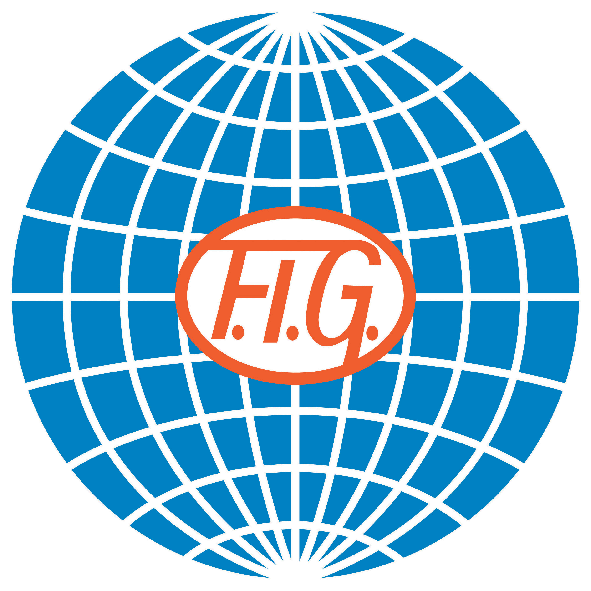 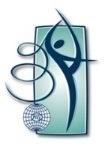 INDIVIDUAL Difficulty Score DA1 – DA2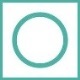 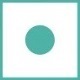 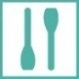 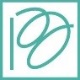 Gymnast: _____________________  NF: ______  Date:___________  Qualification / All-Around Final / Final Judge n° _________ Name __________________________________                                                            Judge Signature _____________________________________DA (missing min.1)                                                                                                                                                                                    Specific Fundamental Apparatus Elements - min. 2 (for each missing)                                                                                                                                                                                                                 Fundamental Apparatus Elements (missing min. 1) TOTAL SCORE